COST ENeL Working Group 4Task Group NAMEGeneral information
Task Group Name:Main Working Group: WG4Liaison with WG(s) / task groups
(Do you suggest / need / have cross working group / task group collaborations?):Coordinator (Responsible contact person, Name, further info e.g. affiliation see below):Proponents (People proposing the task group within COST-ENeL GW 4):Participants (People after settling task group join in): ContentScopeGeneneral contribution to COST ENeLEstablishing new ways of representing the common heritage of the languages of Europe.Giving users easier access to scholarly dictionaries and to bridge the gap between the general public and scholarly dictionaries.
Establishing both a broader and more systematic exchange of expertise and common standards and solutions.
Developing a common approach to e-lexicography that forms the basis for a new type of lexicography that fully embraces the pan-European nature of much of the vocabularies of the languages spoken in .
Frame a network: Connect with Stakeholders, relevant other topics etc.Relation to COST ENeL WG4 objectives(in detail; does your task group meet this needs and - if so - how. Please, give examples concerning your proposed outcome and suggest deliverables e.g. guidelines, report, scientific article, handbook): 
Eurolinguistics: Studying the migration and re-migration of words and meanings accoss the languages of 
Explore the possibilities of extensive interlinking of dictionary content from different European languages 
Consider how extensive interlinking can generate new lines of research in the field of digital humanities
Develop shared editorial practices among the dictionaries of 	
Develop a roadmap to possible ways for the extensive linking and interconnection of the data in European dictionaries in the European dictionary portal that will generate new lines of research in the field of digital humanities
Provide a foundation for the further exploration of a Pan-European approach to lexicography by discussing new standards and methodologies to describe the common European heritage (how to provide a pan-European view on the vocabularies of the languages of ?)	



Publish scholarly articles in joint teams
Promote sustainability by identifying potential funding sources and developing collaborative funding applications	
Does your task group take into consideration gender issues?
Does your task group meet the needs on visually impaired people?
Does your task group take into consideration the general public as users?
Are you open to disseminate your Task Group’s results / work in the framework of European children’s universities (http://eucu.net/) ?ProposalPartnerships (reflecting capacities brought by the participants):Objectives (numbered list)ParticipantsActivitiesWe ask you to give as an idea about your proposed outcome and suggestions for furthering your work, to better plan the action and support you in the best way.Short Term Scientific MissionsTraining Schools Special ideas to support ESR and female researchersWorkshops, other eventsAre you planning to connect an event to COST ENeL? If so, which?Are you open to host a COST ENeL event?
Other ActivitiesDeliverables(e.g. articles in scientific journals, guidenlines, reports etc.):Agenda(just an overview; 2015 is obligatory):2015:2016:2017:Provisions for sustainabilityIn-kind prevision(s) (Is, and if so how is the Task Group embedded into institutional or organisational background, e.g. ongoing projects, collaborations, research infrastructures)?Additional funding(if applicable; are there projects proposed with extra funding to further the results of this task group?)SupportDo you need support (e.g. know-how: special criteria for people to join in your task group to make it more efficient, technical support, connections)?Do you have suggestions concerning people to connect to further the work in WG4?AdditionalProfiles of the Task Group MembersNameESR: YES/NOFields of Interest (5 keywords)Fields of Interest (up to 100 words, to be published at the website):Are you open to further your work in the framework of DARIAH lexical ressources working group? YES / NOVIAF (http://viaf.org/): ImageIt would be nice, if you could make sure we do have a picture representing you at our website (www.elexicography.eu).Please add pictures and links representing your task group if you like! Please check on image licensing. This data are used within the framework of COST ENeL and our cooperation partner DARIAH (www.dariah.eu):We publish parts of them in the framework of COST ENeL, e.g. website (www.elexicography.eu), maybe the upcoming portal. If the data are used elsewhere or published, you get noticed and we ask for permission.Thank you for your co-operation!Eveline Wandl-Vogt
in cooperation with 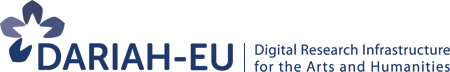 ResearcherAssigned objectives (resp. number)Empirical context